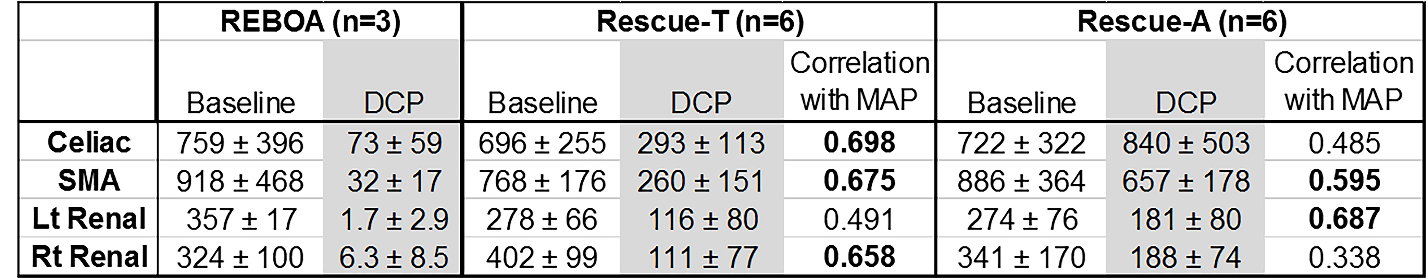 Supplemental Table 1: Although baseline flow (shown as milliliters per minute) were critically reduced in visceral vessels among REBOA animals, both Rescue-A and Rescue-T animals revealed only mild reductions in flow that also correlated with reduced Mean Arterial Pressure (MAP) of the injured model.